БІЛОЦЕРКІВСЬКА МІСЬКА РАДА	КИЇВСЬКОЇ ОБЛАСТІ	Р І Ш Е Н Н Я
від 29 квітня 2021 року                                                                        № 544-12-VIIIПро передачу функцій замовника будівництва Розглянувши подання постійної комісії міської ради з питань охорони здоров’я, материнства та дитинства, освіти, соціального захисту, науки, спорту, культури, мови, молоді, прав національних меншин, міжнародного співробітництва, інформаційної політики від «12» березня 2021 року № 467/02-17, відповідно до статті 30 Закону України «Про місцеве самоврядування в Україні», Закону України «Про регулювання містобудівної діяльності», з метою виконання рішення міської ради №85-06-VIII від 29 грудня 2020 року «Про бюджет Білоцерківської міської територіальної громади на 2021 рік» (зі змінами) міська рада вирішила:1. Управлінню культури і туризму Білоцерківської міської ради передати Управлінню капітального будівництва Білоцерківської міської ради функції замовника будівництва по об’єкту: «Будівництво евакуаційного виходу будівлі КЗ БМР Білоцерківська школа мистецтв № 1 по бульв. Олександрійському, 7 у м. Біла Церква Київської області», з усією наявною документацію, яка є важливою для виконання функцій замовника, відповідно до законодавства України.2. Управлінню капітального будівництва Білоцерківської міської ради забезпечити:2.1. проведення коригування проєктно-кошторисної документації та проходження її експертизи;2.2. затвердження в установленому порядку проєктно-кошторисної документації;2.3. проведення процедур закупівель, вчинення інших дій, пов’язаних з виконанням функцій замовника.3. Контроль за виконанням цього рішення покласти на постійну комісію з питань охорони здоров’я, материнства та дитинства, освіти, соціального захисту, науки, спорту, культури, мови, молоді, прав національних меншин, міжнародного співробітництва, інформаційної політики.Міський голова								Геннадій ДИКИЙ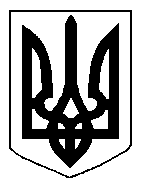 